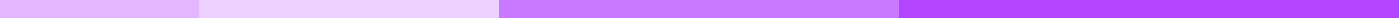 Company Background ExampleQuantum Computing SolutionsEstablished in 2018, Quantum Computing Solutions has swiftly ascended to become a trailblazer in the quantum computing industry. Situated in the heart of Silicon Valley, our mission is to harness the power of quantum technology to solve complex problems that are beyond the reach of classical computers.Our foundation rests on the visionary leadership of CEO Dr. Anna Zhou, a renowned physicist and entrepreneur. Under her guidance, our dedicated team of over 200 professionals, comprising quantum physicists, engineers, and software developers, collaborates to push the boundaries of computational science.Quantum Computing Solutions is at the forefront of developing advanced quantum algorithms, quantum cryptography solutions, and quantum computing hardware. Our products and services are designed to revolutionize industries such as cybersecurity, pharmaceuticals, finance, and logistics by offering unprecedented computational capabilities.In just a few years, we have achieved significant milestones, including the development of our proprietary quantum processors that significantly outperform traditional supercomputers in specific tasks. Our partnerships with leading academic institutions and technology companies worldwide have accelerated research and development efforts and expanded the application of quantum computing technologies.As we look to the future, Quantum Computing Solutions is committed to leading the charge in quantum innovation. Our goals include making quantum computing more accessible to businesses and researchers, further enhancing our quantum processors' capabilities, and contributing to the global quantum technology ecosystem.For more information on our breakthrough technologies and services, visit us at www.quantumcomputingsolutions.com or contact our team at info@quantumcomputingsolutions.com. Join us as we embark on this exciting journey to unlock the full potential of quantum computing.